Załącznik nr 2Umowa  NA DOSTAWĘ ŚRODKÓW CHEMICZNYCH projektDo niniejszej umowy nie stosuje się ustawy z dnia 11 września 2019 r. – Prawo zamówień publicznych (Dz. U. z 2021 r. poz. 1129).Zawarta w dniu ............................................. w Garwoliniepomiędzy: Krajowym Ośrodkiem Psychiatrii Sądowej dla Nieletnich w Garwolinie REGON: 712573029NIP: 826-20-22-343reprezentowanym przez Sylwię Górską – Dyrektora Ośrodka zwanym dalej Zamawiającym,zwanym dalej (Zamawiającym)”
 a.....................................................................................................................................zam.........................................ul.................................................PESEL........................ NIP......................................legitymujący się dowodem osobistym seria ...................... numer ............................. wydany przez .......................................................................w dniu .........................r., zwanym w treści umowy zwanym dalej „Wykonawcą” z, o następującej treści§ 1PRZEDMIOT ZAMÓWIENIAPrzedmiotem zamówienia jest sukcesywna dostawa środków chemicznych (środków higienicznych,  środków czystości, i  środków dezynfekujących)  do siedziby Zamawiającego przy al. Legionów 11 w Garwolinie na zasadach określonych w Umowie Przedmiot umowy – wykaz produktów artykułów higienicznych i środków czystości  szczegółowo określa załącznik do niniejszej umowy stanowiący integralną - Formularz cenowy Wykonawcy.Dostarczane produkty winny odpowiadać wymogom Polskich Norm,  a ich jakość powinna być zgodna wymogami określonymi w powszechnie obowiązujących przepisach prawa. Wykonawca zobowiązuje się dostarczać produkty odpowiadające wszelkim normom i standardom dopuszczającym ich do sprzedaży.Produkty będą opakowane w oryginalne opakowania oraz oznaczone zgodnie z obowiązującymi przepisami prawa.Produkty będą dostarczane wedle zapotrzebowania Zamawiającego, na podstawie składanych przez przedstawicieli Zamawiającego zamówień, obejmujących rodzaj zamawianych środków czystości, ich liczbę oraz miejsce ich dostawy. Termin przydatności artykułów higienicznych i środków czystości musi wynosić nie mniej niż 12 miesięcy od dnia ich dostarczenia i powinien być podany na opakowaniu zbiorczym lub na pojedynczych opakowaniach.Wykonawca zobowiązuje się do sprzedaży w ramach Umowy artykułów higienicznych i środków czystości fabrycznie nowych, wolnych od wad oraz pochodzących z bieżącej produkcji (z ostatnich trzech miesięcy przed dostawą). Wszystkie oferowane artykuły higieniczne i środki czystości muszą być najwyższej jakości zgodnie z normami krajowymi lub zagranicznymi. Zamawiający wymaga, aby opakowania zabezpieczające jakość dostarczonych towarów nie były brudne ani uszkodzone mechanicznie.Towar dostarczony w oryginalnych opakowaniach, powinien mieć na opakowaniu czytelne oznaczenia fabryczne, tzn. rodzaj, nazwę wyrobu, ilość, datę produkcji, termin przydatności do zużycia lub termin minimalnej trwałości, nazwę i adres producenta oraz inne oznakowania zgodne z obowiązującymi w tym zakresie przepisami prawa.Strony zgodnie ustalają, że ilości asortymentu podane w załączniku do umowy - formularz Cenowy Wykonawcy nie są obowiązujące – są podane szacunkowo § 2Obowiązki WykonawcyWykonawca zobowiązany jest do sukcesywnej dostawy produktów wymienionych według potrzeb Zamawiającego.Wykonawca zobowiązuje się do dokonywania dostaw, o których mowa powyżej, w terminie do 3 dni roboczych od daty złożenia drogą elektroniczną zamówienia przez osoby upoważnione przez Zamawiającego i określone.Wykonawca realizował będzie zamówienia w dni powszednie w godzinach 8:00-14:00.Dostawy realizowane będą na koszt i ryzyko Wykonawcy.Wykonawca zobowiązuje się do przekazywania towaru bezpośrednio do rąk upoważnionego pracownika. Nie dopuszcza się pozostawienia towaru bez opieki lub przekazywania go osobom nieupoważnionym.§ 4ORGANIZACJA SWIADCZEŃOdbiór jakościowy i ilościowy dostarczonego towaru odbywać się będzie w siedzibie Zamawiającego  przy udziale Wykonawcy. Zamawiający sprawdza zgodność ilościową oraz asortymentową otrzymanego w dostawie towaru z dokumentami zamówienia oraz dokumentami dostawy, niezwłocznie po otrzymaniu towaru.W przypadku stwierdzonej rozbieżności lub braków Zamawiający niezwłocznie powiadamia Wykonawcę w formie pisemnej lub droga elektroniczną (reklamacja ilościowa).Zamawiający może odmówić przyjęcia produktów:których nie zamawiał bądź przekraczających ilość zamówioną,które zostały dostarczone z opóźnieniem, a w związku z czym Zamawiający zakupił je u innych dostawców.w przypadku ich złej jakości, widocznych uszkodzeń spowodowanych nieprawidłowym zabezpieczeniem lub kończącym się terminem ważności.Produkty co do których zgłoszono reklamacje ilościowe lub jakościowe podlegają uzupełnieniu lub wymianie w terminie 4 dni od złożenia reklamacji.W przypadku niemożności zrealizowania przez Wykonawcę zamówienia we wskazanym terminie w całości lub w części, Wykonawca winien powiadomić o tym fakcie Zamawiającego w terminie 2 dni od otrzymania zamówienia. W tym przypadku Zamawiający może dokonać zakupu produktów, których Wykonawca nie może w terminie zapewnić – u innych dostawców.W przypadku zaprzestania produkcji danego produktu przez producenta, Wykonawca zobowiązany jest dostarczyć produkt równoważny odpowiadający produktowi wycofanemu. W takim wypadku, na Wykonawcy ciąży obowiązek udowodnienia równoważności produktu. Zaoferowany produkt równoważny musi być równie wydajny i posiadać właściwości nie gorsze niż produkt wycofany z produkcji. Cena produktu równoważnego nie może być wyższa niż produktu wskazanego w Formularzu cenowym.W sytuacji określonej w ust. 8 niniejszego paragrafu, Wykonawca, zobowiązany jest przedstawić Zamawiającemu dokument potwierdzający fakt wycofania danego asortymentu z produkcji.Jeśli w trakcie realizacji umowy Zamawiający stwierdzi, że dostarczony produkt jest niezgodny z produktem opisanym w formularzu cenowym Wykonawcy, Wykonawca jest obowiązany do niezwłocznej wymiany dostarczonego produktu na właściwy.Osobą upoważnioną do kontaktów z Zamawiającym ze strony Wykonawcy jest ………………….Osobą upoważnioną do kontaktów z Wykonawcą ze strony Zamawiającego jest Zmiana osób upoważnionych do kontaktów nie wymaga aneksu do umowy, a jedynie pisemnego powiadomienia.Każda ze Stron może dokonać zmiany osób wskazanych w ust. 11 i 12, informując o tym pisemnie drugą Stronę z co najmniej 3-dniowym wyprzedzeniem.§ 5.OKRES OBOWIĄZYWANIA UMOWYUmowę zawarto na czas określony od dnia 1 czerwca 2023 do 31 maja 2024§ 6ROZWIĄZANIE i ZMIANA WARUNKÓW UMOWYRozwiązanie umowy następuje:Z upływem terminu, na jaki została zawarta,W terminie 30 dni od powzięcia wiadomości o okolicznościach, powodujących, że wykonanie umowy nie leży w interesie publicznym, czego nie można było przewidzieć w chwili zawierania umowy- zgodnie z art. 456 ustawy Prawo zamówień publicznych. Za 2 miesięcznym wypowiedzeniem przez obie strony bez podania przyczyny.Zamawiającemu przysługuje prawo do odstąpienia od umowy, Ze skutkiem natychmiastowym w przypadku:nie rozpoczęcia przez Wykonawcę realizacji przedmiotu umowy,w wyniku wszczętego postępowania egzekucyjnego nastąpiło zajęcie majątku Wykonawcy lub znacznej jego częścinie wcześniej niż w terminie 7  dni od dnia powzięcia wiadomości o zaistnieniu następujących okoliczności: 3-krotnej nieterminowej realizacji dostawy gdy Wykonawca przez okres 7 dni zaprzestał realizacji zamówień Zamawiającego,gdy Wykonawca realizuje dostawy niezgodnie z zamówieniem i pomimo pisemnego uprzedzenia o możliwości odstąpienia, w dalszym ciągu dopuszcza się tych uchybień,Wykonawca nie uwzględnia uzasadnionych reklamacji ilościowych lub jakościowych Zamawiającego.Wykonawcy nie przysługują względem Zamawiającego jakikolwiek roszczenie z tytułu odstąpienia przez Zamawiającego od umowy na podstawie W przypadku odstąpienia przez Zamawiającego od umowy w przyczyn wskazanych w Wykonawca zobowiązany będzie do naprawienia Zamawiającemu szkody z tego tytułu.Szkoda Zamawiającego obliczona zostanie w oparciu o różnicę cen produktów nabytych przez Zamawiającego u innych dostawców a ceny gwarantowanej przez Wykonawcę na podstawie niniejszej umowy.Odstąpienie winno być dokonane w formie pisemnej. W oświadczeniu o odstąpieniu Zamawiający może wskazać termin z jakim dojdzie do rozwiązania umowy.Zmiana postanowień umowy może nastąpić, za zgodą obu stron wyrażoną na piśmie, pod rygorem nieważności umowy.Zamawiający przewiduje możliwość wprowadzenia zmian do Umowy: zmiany zaoferowanych środków pod warunkiem zaistnienia przyczyn nieleżących po stronie Wykonawcy, których nie mógł przewidzieć oraz pod łącznie spełnionymi następującymi warunkami: zmiany na środek o parametrach i długości gwarancji nie gorszych niż zaoferowane pierwotnie, niepodwyższenia wynagrodzenia umownego, przedstawienia przez Wykonawcę dokumentów przedmiotowych dla nowego środka wymaganych na etapie składania ofertzmiany wysokości jednostkowego wynagrodzenia brutto oraz odpowiedniej zmiany maksymalnego wynagrodzenia należnego Wykonawcy, w przypadku zmiany stawki podatku VAT – w takim wypadku do wynagrodzenia netto zastosowanie znajdzie obowiązująca stawka podatku VAT; Zmiana Umowy nastąpić może z inicjatywy każdej ze Stron Umowy, na podstawie pisemnego wniosku jednej ze Stron, do którego druga Strona zobowiązuje się ustosunkować bez zbędnej zwłoki, lecz nie później niż w terminie 7 dni od dnia doręczenia wniosku drugiej Stronie.§ 7.WYNAGRODZENIEWynagrodzenie przysługujące Wykonawcy za dostarczone produkty będzie płatne po wykonaniu dostawy, na podstawie prawidłowo wystawionej faktury w terminie 30 dni od daty doręczenia faktury.Wykonawcy zostanie wypłacone wynagrodzenie za faktycznie zakupioną ilość produktu w rozliczeniu za każdorazowo dostarczoną ilość wyliczoną na podstawie ceny jednostkowejWykonawca gwarantuje stałość ceny oferowanego produktuZamawiający dopuszcza możliwość zmiany wysokości stawki podatku Vat. W przypadku zmiany stawki podatkowej VAT w trakcie obowiązywania umowy, stosowana będzie stawka właściwa na moment powstania obowiązku podatkowego. W przypadku wzrostu stawki podatku Vat, różnicę w cenie pokrywa Zamawiający.Kwota wymieniona w ust. 1 obejmuje wszystkie koszty, jakie poniesie Wykonawca z tytułu należytej i zgodnej z Umową oraz obowiązującymi przepisami realizacji Przedmiotu Umowy, w tym w szczególności cenę zakupu artykułów higienicznych lub środków czystości u producenta lub hurtownika, koszty transportu (przesyłki) do miejsc dostawy, rozładunku w miejscach wskazanych przez Zamawiającego, a także zysk Wykonawcy.§ 8Postanowienia końcoweWszelkie zmiany umowy wymagają formy pisemnej pod rygorem nieważności.Każda strona umowy powinna być ponumerowana i podpisana przez obydwie strony.Podpisując niniejszą umowę każda ze stron oświadcza, że zapoznała się z jej treścią oraz przyjęła do wiadomości i wykonania, a także podpisała i otrzymała taki sam egzemplarz umowy jak niniejszy egzemplarz.W sprawach nieuregulowanych postanowieniami Umowy zastosowanie mają przepisy Kodeksu Cywilnego.Wykonawca nie może bez zgody Zamawiającego dokonać cesji wierzytelności, przysługującej mu z tytuły realizacji Umowy na osoby trzecie.Wszelkie pisma związane z realizacją Umowy uważa się za skutecznie doręczone, jeżeli zostały przesłane za zwrotnym potwierdzeniem odbioru, listem poleconym za potwierdzeniem odbioru lub innego potwierdzonego doręczenia.Każda ze Stron zobowiązuje się powiadomienia drugiej Strony o każdorazowej zmianie swojego adresu.W przypadku braku powiadomienia o zmianie adresu doręczenie dokonane na ostatnio wskazany adres będą uważane za skuteczne.Strony deklarują, iż w razie powstania jakiegokolwiek sporu wynikającego z interpretacji lub wykonania Umowy, podejmą w dobrej wierze rokowania w celu polubownego rozstrzygnięcia takiego sporu. Jeżeli rokowania, o których mowa powyżej nie doprowadzą do polubownego rozwiązania sporu w terminie 7dni od pisemnego wezwania do wszczęcia rokowań, spór taki Strony poddają rozstrzygnięciu przez sąd właściwy dla Zamawiającego. Umowę sporządzono w dwóch jednakowo brzmiących egzemplarzach po jednym dla każdej ze stron.…………………………………………			……………………………………..ZAMAWIAJĄCY						WYKONAWCA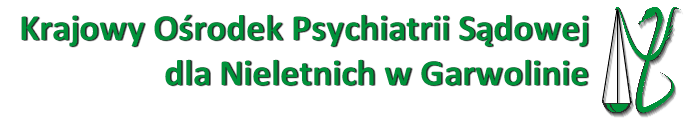 INFORMACJA DLA OFERENTA / KONTRAHENTA w ZWIĄZKU Z UDZIELANIEM ZAMÓWIEŃ PUBLICZNYCHNa podstawie art. 13 Rozporządzenia Parlamentu Europejskiego i Rady (UE) 2016/679 z dnia27 kwietnia 2016r w sprawie ochrony osób fizycznych w związku z przetwarzaniem danych osobowychi w sprawie swobodnego przepływu takich danych oraz uchylenia dyrektywy 95/46/WE (RODO),informuje się o przetwarzaniu danych oraz prawach związanych z przetwarzaniem tych danych:Administrator DanychAdministratorem Pani / Pana danych osobowych jest Krajowy Ośrodek Psychiatrii Sądowej dla Nieletnich w Garwolinie, Al. Legionów 11 08-400 Garwolin.Dane kontaktowe Inspektora Ochrony DanychKontakt z Inspektorem Ochrony Danych tel. 693-529-436, e-mail: iod@kopsn.plPodstawa i cel przetwarzania danychPani / Pana dane osobowe zawarte w ofertach / wnioskach o dopuszczenie do udziału wpostępowaniu o udzielenie zamówienia publicznego a także dane znajdujące się w publiczniedostępnych rejestrach (Krajowy Rejestr Sądowy, Centralna Ewidencja i Informacja o Działalności Gospodarczej RP, Krajowy Rejestr Karny) będą przetwarzane w celu w celu związanym z postępowaniem o udzielenie zamówienia publicznego / postępowaniem konkursowym / rozpatrzenia oferty oraz podjęcia działań przed zawarciem ewentualnej umowy. Dane przetwarzane będą na podstawie art. 6 ust. 1 lit c. RODO, w związku z obowiązującymi przepisami prawa, w szczególności ustawą z dnia 27 sierpnia 2009 r. o finansach publicznych, ustawą z dnia 23 kwietnia 1964r – Kodeks Cywilny a w przypadku postępowań o udzielenie zamówienia publicznego / postępowań konkursowych w związku z ustawą  z dnia 11 września 2019 r. Prawo zamówień publicznych zwaną dalej PZPW przypadku wyboru oferty i zawarcia umowy dane zamieszczone w umowie oraz w dokumentacji z nią związanej, będą przetwarzane w celach związanych z realizacją umowy, w tym w celu wystawienia faktur, rachunków oraz prowadzenia sprawozdawczości finansowej na podstawie art. 6 ust. 1 lit c. RODO w związku z obowiązującymi przepisami prawa, w szczególności przepisami wymienionymi powyżej oraz przepisami ustawy z dnia 29 sierpnia 1997r. ordynacja podatkowa, ustawy z dnia 29 września 1994 r. o rachunkowości, ustawy z dnia 15 kwietnia 2011r o działalności leczniczej.Obowiązek podania danych osobowych bezpośrednio Pani / Pana dotyczących jest wymogiemustawowym. Konsekwencje niepodania określonych danych mogą wynikać z Pzp lub mogąskutkować brakiem możliwości rozpatrzenia oferty oraz zawarcia ewentualnej umowy.Informacja o  przekazywaniu  danychDane mogą być udostępniane wyłącznie pracownikom upoważnionym do przetwarzania danych. Dane mogą być udostępnione innym podmiotom lub organom upoważnionym na podstawie przepisów prawa. Ośrodek nie zamierza przekazywać danych do państwa trzeciego lub organizacji międzynarodowych.Dane osobowe nie będą podlegać zautomatyzowanemu podejmowaniu decyzji lub profilowaniu.Czas przechowywania danychPani/Pana dane osobowe będą przechowywane, zgodnie z art. 78 ust. 1 PZP, przez okres 4 lat od dnia zakończenia postępowania o udzielenie zamówienia, a jeżeli czas trwania umowy przekracza 4 lata, okres przechowywania obejmuje cały czas trwania umowy;Odbiorca danych osobowychOdbiorcami Pani/Pana danych osobowych będą osoby lub podmioty, którym udostępniona zostanie dokumentacja postępowania w oparciu o art.18 oraz art. 74 ustawy PZP;Pani / Pana dane mogą być udostępniane innym podmiotom lub organom upoważnionym na podstawie przepisów prawa, a także na podstawie umów powierzenia, w szczególności w przypadku wyboru oferty dane przekazane mogą być dostawcom systemów informatycznych i usług IT podmiotom świadczącym usługi prawnicze, urzędom skarbowym, bankom. Dane nie będą przekazywane do państwa trzeciego lub organizacji międzynarodowej Prawa związane z przetwarzaniem danychna podstawie art. 15 RODO przysługuje Państwu prawo dostępu do danych oraz żądania od Administratora informacji o celu i sposobie przetwarzania danych, przy czym w przypadku, gdy wykonanie obowiązków, o których mowa w art. 15 ust. 1-3 RODO, wymagałoby niewspółmiernie dużego wysiłku, zamawiający może żądać od osoby, której dane dotyczą, wskazania dodatkowych informacji mających na celu sprecyzowanie żądania, w szczególności podania nazwy lub daty postępowania o udzielenie zamówienia publicznego lub konkursu; W związku z art. 75 Pzp ustawy, w przypadku korzystania przez osobę, której dane osobowe są przetwarzane przez zamawiającego z uprawnienia dostępu do danych osobowych, zamawiający może żądać od osoby, występującej z żądaniem wskazania dodatkowych informacji, mających na celu sprecyzowanie nazwy lub daty zakończonego postępowania o udzielenie zamówienia.na podstawie art. 16 RODO prawo do sprostowania danych, które są nieprawidłowe lub niekompletne, przy czym skorzystanie z prawa do sprostowania lub uzupełnienia danych osobowych nie może skutkować zmianą wyniku postępowania o udzielenie zamówienia publicznego ani zmianą postanowień umowy w zakresie niezgodnym z ustawą Prawo zamówień publicznych oraz nie może naruszać integralności protokołu oraz jego załączników; W związku z art. 19 ust. 2 oraz art. 76 Ustawy Pzp, skorzystanie przez osobę, której dane osobowe dotyczą, z uprawnienia do  sprostowania lub uzupełnienia danych osobowych, nie może skutkować zmianą wyniku postępowania o udzielenie zamówienia ani zmianą postanowień umowy w sprawie zamówienia publicznego w zakresie niezgodnym z ustawą oraz nie może naruszać integralności protokołu postępowania oraz jego załączników.na podstawie art. 17 RODO prawo do usunięcia danych przetwarzanych bezpodstawnie, na podstawie art. 18 RODO prawo do ograniczenia przetwarzania, przy czym wystąpienie z żądaniem ograniczenia przetwarzania nie ogranicza przewarzania danych osobowych do czasu zakończenia postępowania o udzielenie zamówienia publicznego lub konkursu; prawo do ograniczenia przetwarzania nie ma zastosowania w odniesieniu do przechowywania, w celu zapewnienia korzystania ze środków ochrony prawnej lub w celu ochrony praw innej osoby fizycznej lub prawnej, lub z uwagi na ważne względy interesu publicznego Unii Europejskiej lub państwa członkowskiego. mają Państwo prawo wniesienia skargi do organu nadzorczego, tj. Prezesa Urzędu Ochrony Danych Osobowych, w tych przypadkach, gdy przetwarzanie Państwa danych narusza przepisy prawa. nie przysługuje Państwu:w związku z art. 17 ust. 3 lit. b, d lub e RODO prawo do usunięcia danych osobowych;prawo do przenoszenia danych osobowych, o którym mowa w art. 20 RODO;na podstawie art. 21 RODO prawo sprzeciwu, wobec przetwarzania danych osobowych, gdyż podstawą prawną przetwarzania Pani/Pana danych osobowych jest art. 6 ust. 1 lit. c RODO. Administrator nie będzie podejmować decyzji w sposób zautomatyzowany, w tym profilować na podstawie przetwarzanych danych osobowych. 